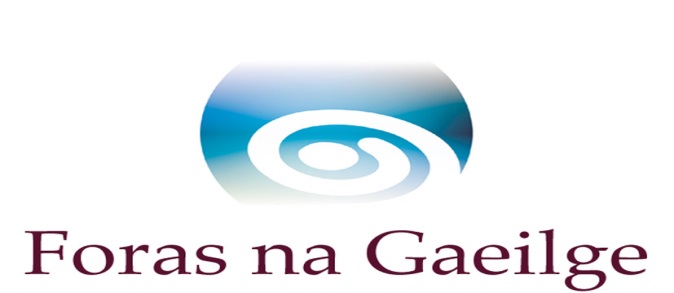 Oifigeach Feidhmiúcháin Oifig an PhríomhfheidhmeannaighForas na GaeilgeFoirm IarrataisIs í an fhoirm seo amháin ba chóir d’iarrthóirí a chur isteach; ní chuirfear san áireamh ábhar breise ná CVanna. Tá sé riachtanach gach ceist a fhreagairt.Bronnfar marcanna ar na ceisteanna i Roinn 2.Ní ghlacfar ach le hiarratais chlóscríofa.Le go rachaidh iarrthóirí ar aghaidh go dtí an chéad chéim eile den phróiseas roghnóireachta, is de réir an eolais a thug siad ar an bhfoirm iarratais agus dá réir sin amháin a thabharfar breithiúnas orthu.  I Roinn 2 den fhoirm iarratais iarrtar eolas ábhartha cuí faoi na hinniúlachtaí agus an taithí atá ag iarrthóirí mar atá á lorg sna critéir riachtanacha; tá cur síos orthu sa Leabhrán Eolais.  Caithfidh iarrthóirí mionchuntas soiléir a thabhairt ar shamplaí den taithí a fuair siad san obair a rinne siad ar na mallaibh lena léiriú go bhfuil siad inniúil don phost.Má bhíonn líon ard iarrthóirí istigh ar an bpost is féidir go mbainfear úsáid as critéir riachtanacha agus critéir inmhianaithe araon ag céim an mhionscagtha chun an gearrliosta agallóireachta is inláimhsithe a dhéanamh. Caithfear cóip PDF/JPG den fhoirm iarratais chomhlánaithe a sheoladh ar ríomhphost roimh 12pm meánlae, Déardaoin, 20 Deireadh Fómhair 2022 chuig: poist@forasnagaeilge.ieSeolfar admháil ar iarratais faighte agus mura bhfaigheann tú admháil faoi 5.00pm ar 21 Deireadh Fómhair 2022, déan teagmháil linn ag poist@forasnagaeilge.ie nó +353 (01) 6398400 agus lorg Acmhainní Daonna.Is ar mhaithe le reáchtáil éifeachtach an chomórtais earcaíochta seo atá an t-eolas thuas á bhailiú. De réir dhea-chleachtais RGCS (GDPR), ní choinneofar aon eolas pearsanta ar taifead níos faide ná mar is gá leis sin a chur i gcrích. Sa roinn seo iarrtar ort cur síos a dhéanamh ar do chuid inniúlachtaí agus taithí. Ba chóir samplaí praiticiúla a thabhairt i do chuid freagraí agus na torthaí a bhí orthu, fad a bhaineann le gach ceann de na critéir riachtanacha agus na critéir inmhianaithe don phost. Déanfar iad sin a mheas ag céim an mhionscagtha.Teorainn Focal: tá uaslíon de 500 focal i gceist i ngach freagra.Critéir RiachtanachaCritéir InmhianaitheTabhair sonraí, le do thoil, de na coláistí, ollscoileanna nó institiúidí eile a ndearna tú freastal orthu agus sonraí de na cáilíochtaí agus cúrsaí. Tabhair teideal, grád agus roinn céime ar bith a fuair tú.Cúrsaí ábhartha ar fhreastail tú orthu:Sa roinn seo ba chóir duit cuntas a thabhairt ar do shaol oibre go dtí seo gan dearmad a dhéanamh ar an bpost atá agat faoi láthair (liostaigh na poist in ord ama ag dul siar ón lá inniu). Sa roinn Príomhdhualgais Oibre tabhair, le do thoil, cuntas gonta (moltar gan dul thar 200 focal maidir le gach ról) ar na príomhchúraimí a bhí ort agus na príomhbhearta a chuir tú i gcrích.Tréimhse nár tugadh cuntas uirthi:Tabhair eolas, le do thoil, ar thréimhse shuntasach ar bith nár tugadh cuntas uirthi thuas. Lorgóidh Foras na Gaeilge teistiméirí ag tráth níos déanaí sa phróiseas earcaíochta. Ní gá sonraí a thabhairt ag an bpointe seo sa phróiseas.Treoracha maidir le hiarratas a dhéanamhSonraí Pearsanta & DeimhniúSloinne:(agus sloinne ar bith eile a bhí ort)Ainmneacha:(Cuir líne, le do thoil, faoin ainm a thugtar ort)Ainmneacha:(Cuir líne, le do thoil, faoin ainm a thugtar ort)Dáta Breithe:Seoladh Baile:Seoladh Baile:Seoladh le haghaidh Comhfhreagrais:Seoladh le haghaidh Comhfhreagrais:Uimhreacha Gutháin:Baile: Póca: Oifig: Uimhreacha Gutháin:Baile: Póca: Oifig: Ríomhphost: Ríomhphost: Go bhfios dom tá na ráitis a rinne mé ar an bhfoirm iarratais seo fíor. Tuigim go mb’fhéidir go ndéanfaí dochar do m’iarratas nó go gcuirfí tairiscint mo cheaptha ar ceal má thug mé eolas bréagach ar bith d’aon turas.Síniú: Dáta: 2. Eolas le haghaidh Mionscagadh Tabhair eolas, le do thoil, ar do chumas féin sa Ghaeilge, idir scríofa agus labhartha agus ar do thiomantas don teanga.  Léirigh le do thoil na hardscileanna cumarsáide, idir labhartha agus scríofa atá agat, mar aon le hardscileanna idirphearsanta.3. Léirigh, le do thoil, an taithí (3 bliana ar a laghad) atá agat ar riarachán, eagrúchán agus obair oifige (m.sh. riaradh laethúil oifige, comhadú a dhéanamh, cáipéisíocht a ullmhú, bainistiú dialainne srl).  4. Léirigh, le do thoil, an taithí atá agat ar chlár oibre a phleanáil agus a chur i gcrích as do stuaim féin.5. Cuir síos, le do thoil, ar an taithí phraiticiúil atá agat ar fheidhmchláir ríomhaireachta m.sh. MS Office (Word, Excel, Powerpoint, Outlook, MS Teams) agus an úsáid ar bhain tú astu (m.sh próiseáil focal, chun taifead a choinneáil ar fhigiúirí srl).6. Léirigh, le do thoil, an taithí ghairmiúil atá agat ar dhréachtú litreacha, comhfhreagras oifigiúil a scríobh agus ar leagan amach cáipéisí (tuairiscí, srl.)7. Léirigh, le do thoil, an taithí ghairmiúil atá agat ar mhiontuairiscí a ghlacadh ag cruinnithe, agus an taithí atá agat ar shocruithe a dhéanamh maidir le cruinnithe agus ócáidí eile.  Oideachas & CáilíochtaíOideachas dara leibhéalCáilíochtaí: ábhair, gráid/rangúOllscoileanna ar fhreastail tú orthu Ábhair staidéir, gráid/rangú  CúrsaCáilíochtaíBallraíocht d’institiúidí gairmiúla/de chumainn ghairmiúlaBallraíocht d’institiúidí gairmiúla/de chumainn ghairmiúlaFostaíochtFostóirPost/RólDátaíPríomhdhualgais OibrePríomhdhualgais OibrePríomhdhualgais OibreFostóirPost/RólDátaíPríomhdhualgais OibrePríomhdhualgais OibrePríomhdhualgais OibreFostóirPost/RólDátaíPríomhdhualgais OibrePríomhdhualgais OibrePríomhdhualgais OibreFostóirPost/RólDátaíPríomhdhualgais OibrePríomhdhualgais OibrePríomhdhualgais Oibre5. Socruithe don AgallamhDá dtabharfaí cuireadh duit teacht go dtí an dara céim den phróiseas roghnóireachta an bhfuil dáta ar bith i mí Deireadh Fómhair/mí na Samhna nach mbeifeá ar fáil?An mbeifeá ábalta agallamh a dhéanamh ar líne má bhíonn gá (m.sh. ar Zoom nó Skype)? Tabhair sonraí, le do thoil, de shocrú speisialta ar bith a bheidh de dhíth don agallamh.Cá háit ar chuala tú faoin bpost seo?6. Eolas BreiseTuarastal faoi láthair/tuarastal deireanach: Tuarastal faoi láthair/tuarastal deireanach: Tuarastal faoi láthair/tuarastal deireanach: Dáta an ardaithe dheireanaigh tuarastailDáta an chéad ardaithe eile:Dáta an chéad ardaithe eile:Sochair imeallacha shubstaintiúla: (ceart saoire san áireamh)Sochair imeallacha shubstaintiúla: (ceart saoire san áireamh)Sochair imeallacha shubstaintiúla: (ceart saoire san áireamh)Tréimhse fógra faoi Éirí as Post:Tréimhse fógra faoi Éirí as Post:Cén uair a thiocfadh leat tosú?7. Teistiméirí